UNIVERSIDAD AMERICANA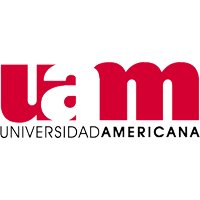 AUTORIZACIÓN DE TEMAS PARA TESINAS (MAESTRÍAS) RECIBIDO POR ________________________ FECHA_______________________ENTREGADO POR______________________FECHA________________________PARA USO EXCLUSIVO DE LA UNIVERSIDADAPROBADO    SI ____  NO___ 		FECHA__________________Nota: Los estudiantes que realizan investigaciones de una empresa o institución deberán adjuntar a esta solicitud una carta que indique la aprobación por parte de la empresa, de la realización de la misma.l. DATOS DEL ALUMNO Y DIRECTORl. DATOS DEL ALUMNO Y DIRECTORl. DATOS DEL ALUMNO Y DIRECTORl. DATOS DEL ALUMNO Y DIRECTORDatos del alumnoDatos del alumnoNombresNombresApellido paternoApellido paternoApellido maternoApellido maternoCédula de identidad personalCédula de identidad personalCorreo electrónicoCorreo electrónicoPeríodo que cursaPeríodo que cursaTeléfonosTeléfonosTítulo de ingreso al máster Título de ingreso al máster                              Firma                              Firma Maestría que cursaMaestría que cursaII. INVESTIGACIÓN A REALIZARII. INVESTIGACIÓN A REALIZARProblema a investigar o Pregunta Planteada: Problema a investigar o Pregunta Planteada: Problema a investigar o Pregunta Planteada: Problema a investigar o Pregunta Planteada: Problema a investigar o Pregunta Planteada: Problema a investigar o Pregunta Planteada: Causas y consecuencias del Problema:Causas y consecuencias del Problema:1.1.2.2.3.3.OBJETIVOS DE LA INVESTIGACIÓNOBJETIVOS DE LA INVESTIGACIÓNObjetivo General: Objetivo General: Objetivos específicosObjetivos específicos 1. 1. 2. 2. 3. 3.Aportes de la Investigación Aportes de la Investigación ____________________________________________________________________________________________________________________________________________________________________________________Firma del Alumno (a)Constancia de la biblioteca de no duplicidadConstancia de la biblioteca de no duplicidadConstancia de la biblioteca de no duplicidadConstancia de la biblioteca de no duplicidadConstancia de la biblioteca de no duplicidadConstancia de la biblioteca de no duplicidad______________________________Firma del Vicerrector (a)______________________________Firma del Vicerrector (a)______________________________Firma del Vicerrector (a)______________________________Firma del Vicerrector (a)______________________________Firma del Vicerrector (a)______________________________Firma del Vicerrector (a)______________________________Firma del Director (a) CECAVI